Муниципальное бюджетное общеобразовательное учреждение«Гимназия № 1 имени Тасирова Г.Х. города Белово»								УтверждаюДиректор МБОУ гимназии № 1 города БеловоПриказ № 208								«02» сентября 2019 г.											____________А.А. СтарченковОсновы финансовой грамотности Рабочая программа курса внеурочной деятельности10-11 классСоставители: Галемская Н.В.,                                                                  учитель истории и обществознанияМБОУ гимназии № 1 города Белово________________________, Ненашева О.И., учитель истории и обществознания МБОУ гимназии № 1 города Белово_________________СодержаниеПояснительная запискаРабочая программа внеурочной деятельности для учащихся 10-11 классов по общеинтеллектуальному направлению составлена в соответствии с ООП СОО гимназии на основе нормативных документов:Методических рекомендаций по разработке и реализации программы курса «Основы финансовой грамотности» в общеобразовательных организациях.Актуальность рабочей программы курса «Основы финансовой грамотности» для учащихся 10-11 классов продиктовано рядом факторов:отсутствием знаний в управлении личными финансами, отсутствием знаний и опыта при оценке финансовых рисков;отсутствием умений и навыков совершения финансовых операций (взнос, вклад, обмен валюты и т.д.);психологическим фактором: доверчивость к финансовой информации рекламного характера, размещенной на Интернет-ресурсах, не обращаясь к объективным информационным источникам; Данная рабочая программа интегрирует знания по различным общественным наукам: экономика, право, социология, культурология и т.д.Особый акцент в программе сделан на использовании современных методов обучения: деловые игры, консалтинг, мифологемы и т.д., а также информационно - коммуникативных технологий: текстовые, мультимедийные, графические редакторы и сетевые ресурсы - вебинары, телеконференции.Сформированная у выпускника по итогам изучения курса «Основы финансовой грамотности» система знаний об основных инструментах финансового рынка позволит ему эффективно выполнять социально- экономическую роль потребителя, вкладчика, заемщика, акционера, налогоплательщика, страхователя, инвестора.На основе правовых знаний в области защиты прав потребителей финансовых услуг, полученных в результате изучения данного курса, обучающиеся овладеют навыками безопасного поведения и защиты от мошенничества на финансовом рынке.Целью реализации рабочей программы курса «Основы финансовой грамотности» является формирование специальных компетенций в области управления личными финансами у учащихся гимназии.В ходе достижения цели решаются задачи:Образовательные: формировать у школьников 10-11 классов системы общей функциональной финансовой грамотности, получение универсальных знаний, умений и навыков для принятия рациональных финансовых решений в повседневной жизни.Учебные: создать условия для выработки следующих умений и навыков:Рефлексивных:- соотносить объекты познания со своим жизненным опытом;- определять способ видения мира другими людьми;- анализировать позицию автора источника;- сопоставлять несколько интерпретаций одного и того же события.2) Логических:	- сопоставлять, сравнивать по различным основаниям; 	- конструировать и опознавать связи;	- оперировать с абстракциями различной степени сложности;	- включать элементы в разные системы и видеть их различный смысл;	- выдвигать гипотезы, находить аргументы, осуществлять их критику. - уметь перекодировать информацию;- освещать материал логично, последовательно, соблюдая принятыенормы устной речи;- при письменном изложении - раскрывать взаимосвязь фактов, делать обобщения и выводы.4) Коммуникативных:- объяснять свои действия, решения, выбор;- определять основания чужой точки зрения и оценивать ее аргументацию; - ставить себя в позицию оппонента, определять его сильные и слабые стороны;- вести дискуссию, слушать и слышать оппонентов.Для реализации программы используется УМК: Основы финансовой грамотности. Учебное пособие для общеобразовательных организаций/ В.В. Чумаченко, А.П. Горяев. – 2-е изд. - М: «Просвещение», 2017.Основы финансовой грамотности. Методические рекомендации: учебное пособие для общеобразовательных организаций/ В.В. Чумаченко, А.П. Горяев. – 2-е изд. - М: «Просвещение», 2017.Основы финансовой грамотности. Рабочая тетрадь: учебное пособие для общеобразовательных организаций/ В.В. Чумаченко, А.П. Горяев. – 2-е изд. - М: «Просвещение», 2017.Курс «Основы финансовой грамотности» не является стандартизированным предметом и ставит своей целью формирование общей функциональной финансовой грамотности, получение специальных компетентностей для повседневной жизни и общего развития на основе овладения методами и инструментами финансовых расчетов для решения практических задач, его результаты в целом относятся к базовому уровню.Рабочая программа курса внеурочной деятельности «Основы финансовой грамотности» составлена на 69 учебных часов (на два учебных года), таким образом, количество учебных часов в 10 классах -35, в 11 классах -34,  количество учебных часов в неделю – 1.Результаты освоения курса внеурочной деятельностиПланируемые личностные результаты:1) российская гражданская идентичность, патриотизм, уважение к своему народу, чувство ответственности перед Родиной, гордости за свой край, свою Родину, прошлое и настоящее многонационального народа России, уважение государственных символов (герб, флаг, гимн);2) гражданская позиция как активного и ответственного члена российского общества, осознающего свои конституционные права и обязанности, уважающего закон и правопорядок, обладающего чувством собственного достоинства, осознанно принимающего традиционные национальные и общечеловеческие гуманистические и демократические ценности;3) готовность к служению Отечеству, его защите;4) сформированность мировоззрения, соответствующего современному уровню развития науки и общественной практики, основанного на диалоге культур, а также различных форм общественного сознания, осознание своего места в поликультурном мире;5) сформированность основ саморазвития и самовоспитания в соответствии с общечеловеческими ценностями и идеалами гражданского общества; готовность и способность к самостоятельной, творческой и ответственной деятельности;6) толерантное сознание и поведение в поликультурном мире, готовность и способность вести диалог с другими людьми, достигать в нем взаимопонимания, находить общие цели и сотрудничать для их достижения;7) навыки сотрудничества со сверстниками, детьми младшего возраста, взрослыми в образовательной, общественно полезной, учебно-исследовательской, проектной и других видах деятельности;8) нравственное сознание и поведение на основе усвоения общечеловеческих ценностей;9) готовность и способность к образованию, в том числе самообразованию, на протяжении всей жизни; сознательное отношение к непрерывному образованию как условию успешной профессиональной и общественной деятельности;10) эстетическое отношение к миру, включая эстетику быта, научного и технического творчества, спорта, общественных отношений;11) принятие и реализацию ценностей здорового и безопасного образа жизни, потребности в физическом самосовершенствовании, занятиях спортивно-оздоровительной деятельностью, неприятие вредных привычек: курения, употребления алкоголя, наркотиков;12) бережное, ответственное и компетентное отношение к физическому и психологическому здоровью, как собственному, так и других людей, умение оказывать первую помощь;13) осознанный выбор будущей профессии и возможностей реализации собственных жизненных планов; отношение к профессиональной деятельности как возможности участия в решении личных, общественных, государственных, общенациональных проблем;14) сформированность экологического мышления, понимания влияния социально-экономических процессов на состояние природной и социальной среды; приобретение опыта эколого-направленной деятельности;15) ответственное отношение к созданию семьи на основе осознанного принятия ценностей семейной жизни.Планируемые метапредметные  результаты:1) умение самостоятельно определять цели деятельности и составлять планы деятельности; самостоятельно осуществлять, контролировать и корректировать деятельность; использовать все возможные ресурсы для достижения поставленных целей и реализации планов деятельности; выбирать успешные стратегии в различных ситуациях;2) умение продуктивно общаться и взаимодействовать в процессе совместной деятельности, учитывать позиции других участников деятельности, эффективно разрешать конфликты;3) владение навыками познавательной, учебно-исследовательской и проектной деятельности, навыками разрешения проблем; способность и готовность к самостоятельному поиску методов решения практических задач, применению различных методов познания;4) готовность и способность к самостоятельной информационно-познавательной деятельности, владение навыками получения необходимой информации из словарей разных типов, умение ориентироваться в различных источниках информации, критически оценивать и интерпретировать информацию, получаемую из различных источников;5) умение использовать средства информационных и коммуникационных технологий в решении когнитивных, коммуникативных и организационных задач с соблюдением требований эргономики, техники безопасности, гигиены, ресурсосбережения, правовых и этических норм, норм информационной безопасности;6) умение определять назначение и функции различных социальных институтов;7) умение самостоятельно оценивать и принимать решения, определяющие стратегию поведения, с учетом гражданских и нравственных ценностей;8) владение языковыми средствами - умение ясно, логично и точно излагать свою точку зрения, использовать адекватные языковые средства;9) владение навыками познавательной рефлексии как осознания совершаемых действий и мыслительных процессов, их результатов и оснований, границ своего знания и незнания, новых познавательных задач и средств их достижения.Содержание курса внеурочной деятельности с указанием форм организации и видов деятельности10 классМодуль 1. «Личное финансовое планирование» Основные понятия: финансовая грамотность, бюджет: государственный, семейный, личный, личные финансы, финансовое планирование, принципы финансового планирования, программа планирования личного бюджета.Форма: круглый стол, конференция, конкурс.Практикум.Составление личного финансового плана (краткосрочного, долгосрочного) на основе анализа баланса личного (семейного) бюджета, анализ и коррекция личного финансового планаПроектная деятельность по темам (на выбор):1. «Планирование сбережений как один из способов достижения финансовых целей»;2. «Правила личного финансового планирования».Модуль 2. «Депозит»Основные понятия: сбережения, инфляция, индекс потребительских цен как способ измерения инфляции, банк, банковский счет, вкладчик, депозит, номинальная и реальная процентная ставка по депозиту, депозитный договор, простой процентный рост, процентный рост с капитализацией, банковская карта(дебетовая, кредитная), банкомат, заемщик, финансовые риски, ликвидность.Форма: экскурсия, дискуссия, встреча с интересными людьми.Практикум.Сбор и анализ информации о банке и предоставляемых им услугах в зависимости от финансовых целей вкладчика.Проектная деятельность по темам (на выбор):1. «Анализ возможностей Интернет-банкинга для решения текущих и перспективных финансовых задач»;2. «Анализ финансовых рисков при заключении депозитного договора».Модуль З. «Кредит как неотъемлемый элемент современной экономики»Основные понятия: банковский кредит, заемщик, виды кредита, принципы кредитования (платность, срочность, возвратность), номинальная процентная ставка по кредиту, полная стоимость кредита (ПСК), виды кредитов по целевому назначению (потребительский кредит, ипотечный кредит), схемы погашения кредитов (дифференцированные и аннуитетные платежи), финансовые риски заемщика, защита прав заемщика, микрофинансовые организации, кредитная история, коллекторы, минимальный платеж по кредиту.Форма: конференция, круглый стол, лекция, деловая игра.Практикум.«Заключаем кредитный договор» — анализ финансовых рисков при заключении кредитного договора. Расчет общей стоимости покупки при приобретении ее в кредит.Проектная деятельность по темам (на выбор):1. «Отбор критериев для анализа информации о банке и предоставляемых им услугах в зависимости от финансовых целей заемщика». 2. «Анализ преимуществ и недостатков краткосрочного и долгосрочного займов».3. «Кредит в жизни современного человека»Модуль 4. «Расчетно-кассовые операции»Основные понятия: банковская ячейка, денежные переводы, валютообменные операции, банковские карты (дебетовые, кредитные, дебетовые с овердрафтом), риски при пользовании банкоматом, риски при использовании интернет-банкинга, электронные деньги.Форма: экскурсия, конкурс, диспут, лекция.Практикум. «Заключаем договор о банковском обслуживании с помощью банковской карты» - формирование навыков безопасного поведения владельца банковской карты.Проектная деятельность:1. «Безопасное использование интернет-банкинга и электронных денег».2. «Денежные реформы в истории России».3. «Электронные деньги и новые виды платежных систем».11 классМодуль 5. «Страхование» Основные понятия: страховые риски, страхование, страховщик, страхователь, выгодоприобретатель, страховой агент, страховой брокер, виды страхования для физических лиц (страхование жизни, страхование от несчастных случаев, медицинское страхование, страхование имущества, страхование гражданской ответственности), договор страхования, страховая ответственность, страховой случай, страховой полис, страховая премия, страховой взнос, страховые продукты.Форма: лекция, деловая игра, экскурсия, встреча с интересными людьми.Практикум. «Заключаем договор страхования». Расчет страхового взноса в зависимости от размера страховой суммы, тарифа, срока страхования и других факторовПроектная деятельность:1. «Договор страхования: ответственность страховщика и страхователя».2. «Действия страховщика при наступлении страхового случая»;3. «Социальное страхование в системе финансовых услуг».Модуль 6. «Инвестиции»Основные понятия: инвестиции, инфляция, реальные и финансовые активы как инвестиционные инструменты, ценные бумаги (акции, облигации), инвестиционный портфель, ликвидность, соотношение риска и доходности финансовых инструментов, диверсификация как инструмент управления рисками, ценные бумаги (акции, облигации, векселя) и их доходность, валютная и фондовая биржи, ПИФы как способ инвестирования для физических лиц.Форма: лекция, конференция, круглый стол.Практикум. Расчет доходности финансовых инструментов с учетом инфляции.Сбор и  анализ информации о способах инвестирования денежных средств, предоставляемой различными информационными источниками и структурами финансового рынка (финансовые публикации, проспекты, Интернет-ресурсы и пр.).Проектная деятельность:1. «Сравнительный анализ различных финансовых продуктов по уровню доходности, ликвидности и риска».2. «Разработка собственной стратегии инвестирования в соответствии с личным финансовым планом и отбор инструментов для ее реализации»;3. «Критический анализ Интернет-трейдинга - инструмент для профессионалов и ловушка для любителей».Модуль 7. «Пенсионная грамотность»Основные понятия: пенсия, государственная пенсионная система в РФ, пенсионный фонд РФ и его функции, негосударственные пенсионные фонды, трудовая и социальная пенсия, корпоративная пенсия, инструменты для увеличения размера пенсионных накоплений.Форма: экскурсия, деловая игра, диспут.Практикумы.Расчет пенсии в системе обязательного пенсионного страхования - развитие навыков планирования и прогнозирования.Проектная деятельность:1. «Сравнительный анализ доступных финансовых инструментов, используемых для формирования пенсионных накоплений».2. «Негосударственные пенсионные фонды как инструмент инвестиционной политики в структуре бизнеса».Модуль 8. «Налоги и налогообложение»Основные понятия: налоговый кодекс РФ, налоги, виды налогов, субъект, предмет и объект налогообложения, ставка налога, сумма налога, системы налогообложения (пропорциональная, прогрессивная, регрессивная), налоговые льготы, порядок уплаты налога, налоговая декларация, налоговые вычеты.Форма: викторина, экскурсия, круглый столПрактикум. Оптимизация личного бюджета в части применения налоговых льгот с целью уменьшения налоговых выплат физических лиц.Проектная деятельность:1. «Налоги в нашей жизни».2. «Функции налоговых органов».Модуль 9. «Признаки финансовых пирамид и защита от мошеннических действий на финансовом рынке»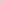 Основные понятия: основные признаки и виды финансовых пирамид, правила личной финансовой безопасности, виды финансового мошенничества: в кредитных организациях, в интернете, по телефону, при операциях с наличными.Форма: диспут, деловая играПрактикум.Безопасное поведение потребителя на финансовом рынке.Проектная деятельность:1. «Финансовая пирамида – путь к богатству или разорению?»2. «Финансовое мошенничество в сфере современных информационных технологий»Тематическое планирование10 классТематическое планирование11 классПриложение 1Применение SWOT– анализаДанная матрица отражает четыре типа стратегий:S-O действия. S-O действия являются стратегиями роста, представляют собой мероприятия или программы, использующие сильные стороны для охвата каждой из возможностей. Для определения таких действий необходимо проанализировать сильные стороны и возможности в составленной таблице swot-анализа. W-O действия.W-O действия являются стратегиями защиты, представляют собой мероприятия или программы, направленные на улучшение, изменение или преодоление «слабых сторон» для использования найденных возможностей. Для определения таких действий необходимо проанализировать слабые стороны и возможности в составленной таблице SWOT-анализа. Просматривая каждую из возможностей, задавать вопрос: какие из слабых сторон необходимо преодолеть для охвата и для максимального использования этой возможности? Что необходимо сделать для преодоления слабых сторон?S-T действия.S-T действия являются стратегиями защиты и помогают правильно использовать сильные стороны компании для предотвращения возможных угроз. Для определения таких действий необходимо проанализировать сильные стороны и угрозы. Просматривая каждую из угроз, задавать вопрос: какая сильная сторона товара может защитить или минимизировать риски от данной угрозы?W-T действия.W-T действия являются стратегиями защиты и представляют собой мероприятия, направленные на улучшение и преодоление слабых сторон товара для предотвращения или минимизации рисков угроз. Для определения таких действий необходимо проанализировать слабые стороны и угрозы. Просматривая каждую из угроз, задавать вопрос: какая из слабых сторон товара повышает риск данной угрозы? Как необходимо укрепить «слабую сторону», чтобы риск возникновения угрозы стал минимальным.Приложение 2Критерии оценивания проектаПриложение 3Литература1.Берзон, Н.И. Основы финансовой экономики. – М.: Вита –пресс, 20112. Голубков, Е. П. SWOT-анализ: существующие методики и пути их совершенствования / Е. П. Голубков // Маркетинг в России и за рубежом. - 2013. - № 3. - С. 38.3. Горяев, А.П. Финансовая грамота для школьников/ А.П. Горяев, В.В. Чумаченко. – М.: Российская экономическая школа, 20104.  Думная, Н.Н. Выбирая свой банк/ Н.Н. Думная, М.Б. Медведева, О.Я. Рябова.- М.: Интеллект-Центр, 20105. Думная, Н.Н.  Заплати налоги и спи спокойно/ Н.Н. Думная, Б.А. Ланин, Н.П. Мельникова. -  М.: Интеллект-Центр, 20106. Думная, Н.Н. Зачем нужны страховые компании и страховые услуги/ Н.Н. Думная, С.И. Рыбаков.- М.: Интеллект-Центр, 20107. Думная, Н.Н.Как вести семейный бюджет/ Н.Н. Думная, М.Б.Медведева, О.Я. Рябова.- М.: Интеллект-Центр, 20108. Думная, Н.Н. Я - инвестор/ Н.Н. Думная, О.А. Абелев, И.П. Николаева.- М.: Интеллект-Центр, 20109. Паранич, А.В. Путеводитель по финансовому рынку/ А.В. Паранич. – М.: И-трейд, 201010. Чумаченко, В. В. Основы финансовой грамотности/ В.В. Чумаченко, А.П. Горяев. – М.: «Просвещение», 2016Электронные ресурсы1. Всероссийская олимпиада для старшеклассников по финансовой грамотности, финансовому рынку и защите прав потребителей финансовых услуг// https://www.fin-olimp.ru/2. Недели финансовой грамотности для детей и молодежи// https://vashifinancy.ru/week-spring-2019/3. Онлайн-уроки финансовой грамотности// http://dni-fg.ru/4. Финансовая грамотность // http://финграмотностьвшколе.рф/projects/5. Школьникам о пенсии // https://school.pfrf.ru/Обсуждено на заседании МО учителей общественных дисциплинПротокол № 1от «27» августа 2019 г.Руководитель МО ___________________ Н.В. ГалемскаяРассмотренона научно-методическом советеМБОУ гимназии № 1 города БеловоПротокол № __________от « ___ » _______________ 2019 г.Председатель НМС ______________________ М.Г. ПоповаПояснительная записка3Результаты освоения курса внеурочной деятельности6Содержание курса внеурочной деятельности с указанием форм организации и видов деятельности9Тематическое планирование 14Приложение 118Приложение 219Приложение 320№Тема Кол-во  часовФорма проведенияОсновные виды деятельности10 класс10 класс10 класс10 класс10 класс1Модуль 1. «Личное финансовое планирование»10экскурсия дискуссия круглый столпознавательная деятельность2Модуль 2. «Депозит»6диспут деловая играпроблемно-ценностное общение3Модуль 3. «Кредит»10поисковое исследование разработка проектовсоциально-преобразователь-ная деятельность4Модуль 4. «Расчетно-кассовые операции»8научное исследование поисково-исследовательская конференцияпроектная деятельность исследовательская  деятельность11 класс11 класс11 класс11 класс11 класс5Модуль 5. «Страхование»8экскурсия дискуссия круглый столпознавательная деятельностьМодуль 6. «Инвестиции»10диспут деловая играпроблемно-ценностное общение6Модуль 7. «Пенсии»5поисковое исследование разработка проектовсоциально-преобразователь-ная деятельность7Модуль 8. «Налоги»5научное исследование поисково-исследовательская конференцияпроектная деятельность исследовательская  деятельность8Модуль 9. «Защита от мошеннических действий на финансовом рынке»6научное исследование поисково-исследовательская конференцияпроектная деятельность исследовательская  деятельностьИтого 69№ТемаКол-во часовМодуль 1. «Личное финансовое планирование»101Моя финансовая грамотность.12Бюджет: государственный, семейный, личный13Планирование личного бюджета.14Структура, способы составления и планирования личного бюджета15SWOT- анализ как один из способов принятия решений16Домашняя бухгалтерия17Составление личного долгосрочного финансового плана на основе анализа баланса личного бюджета. Практикум18Планирование сбережений как один из способов достижения финансовых целей. 19Правила личного финансового планирования.110Анализ и коррекция личного финансового плана. Практикум1Модуль 2. «Депозитная политика банка»611Накопления  и инфляция.112Как сберечь деньги с помощью депозитов113Условия депозита. Преимущества и недостатки депозита.114Сбор и анализ информации о банке, банковских услугах. Практикум.115Анализ возможностей Интернет-банкинга для решения текущих и перспективных финансовых задач116-Анализ финансовых рисков при заключении депозитного договора1Модуль 3. «Кредит как неотъемлемый элемент современной экономики »1017Кредиты, виды банковских кредитов для физических лиц. 118Принципы кредитования (платность, срочность, возвратность).119Принятие решения о взятии кредита.120Анализ преимуществ и недостатков краткосрочного и долгосрочного займов121Как сэкономить при использовании кредита.122Коллекторские агентства: функции и методы123 «Заключаем кредитный договор». Расчет общей стоимости покупки при приобретении ее в кредит. Практикум.124Анализ преимуществ и недостатков краткосрочного и долгосрочного займов125Отбор критериев для анализа информации о банке и услугах в зависимости от финансовых целей заемщика.126Кредит в жизни современного человека1Модуль 4. «Расчетно-кассовые операции»827Денежные реформы в истории России. 128Хранение, обмен и перевод денег — банковские операции для физических лиц129Чеки, дебетовые карты, кредитные карты, электронные деньги — инструменты денежного рынка. 130Правила безопасности при пользовании банкоматом.131Формы дистанционного банковского обслуживания.132Заключаем договор о банковском обслуживании с помощью банковской карты. Практикум133Безопасное использование интернет-банкинга и электронных денег.134Операции на валютном рынке: риски и возможности135Электронные деньги и новые виды платежных систем1Итого35№ТемаКол-во часовМодуль 5. «Страхование»81Страховые услуги, страховые риски, участники договора страхования. 12Виды страхования в России. Страховые компании и их услуги для физических лиц13Как использовать страхование в повседневной жизни.14Договор страхования: ответственность страховщика и страхователя15Заключаем договор страхования. Расчет страхового взноса в зависимости от разных факторов.  Практикум16Социальное страхование в системе финансовых услуг17Действия страховщика при наступлении страхового случая18Страхование инвестиционных рисков1Модуль 6. «Инвестиции»109Основы инвестирования110Виды финансовых продуктов111 Диверсификация активов как способ снижения  инвестиционных  рисков112Расчет доходности финансовых инструментов с учетом инфляции. Практикум113Формирование  инвестиционного портфеля.Место инвестиций в личном финансовом плане114Разработка собственной стратегии инвестирования в соответствии с личным финансовым планом115Практикум. Расчет доходности финансовых инструментов с учетом инфляции116Сравнительный анализ различных финансовых продуктов по уровню доходности, ликвидности и риска117Паевые инвестиционные фонды118Критический анализ Интернет-трейдинга -инструмент для профессионалов и ловушка для любителей1Модуль 7. «Пенсионная грамотность»519Пенсионная система120 Пенсионные фонды и как они работают121Как сформировать частную пенсию122Негосударственные пенсионные фонды как инструмент инвестиционной политики в структуре бизнеса123Расчет пенсии в системе обязательного пенсионного страхования. Практикум1Модуль 8. «Налоги и налогообложение»624Налоговая система в РФ. Пропорциональная, прогрессивная и регрессивная налоговые системы125Виды налогов для физических лиц126Как использовать налоговые льготы и налоговые вычеты127Налогообложение малого и среднего бизнеса128Правила расчета налогов на физлиц в России. Практикум129Налоги в нашей жизни1Модуль 9. «Защита от мошеннических действий на финансовом рынке»530Основные признаки и виды финансовых пирамид, правила личной финансовой безопасности, виды мошенничества131Финансовые риски и стратегии инвестирования132Финансовые пирамиды133Финансовое мошенничество в сфере современных информационных технологий134Права и культура потребителя1Итого34Сильные стороныСлабые стороныВозможностиУгрозыКритерийУровни сформированности навыков проектной деятельностиУровни сформированности навыков проектной деятельностиКритерийБазовыйПовышенныйСамостоятельное приобретение знаний и решение проблемРабота в целом свидетельствует о способности самостоятельно с опорой на помощь руководителя ставить проблему и находить пути её решения; продемонстрирована способность приобретать новые знания и/или осваивать новые способы действий, достигать более глубокого понимания изученного Работа в целом свидетельствует о способности самостоятельно ставить проблему и находить пути её решения; продемонстрировано свободное владение логическими операциями, навыками критического мышления, умение самостоятельно мыслить; продемонстрирована способность на этой основе приобретать новые знания и/или осваивать новые способы действий, достигать более глубокого понимания проблемыЗнание предметаПродемонстрировано понимание содержания выполненной работы. В работе и в ответах на вопросы по содержанию работы отсутствуют грубые ошибкиПродемонстрировано свободное владение предметом проектной деятельности. Ошибки отсутствуют.Регулятивные действияПродемонстрированы навыки определения темы и планирования работы.Работа доведена до конца и представлена комиссии;некоторые этапы выполнялись под контролем и при поддержке руководителя. При этом проявляются отдельные элементы самооценки и самоконтроля обучающегосяРабота тщательно спланирована и последовательно реализована, своевременно пройдены все необходимые этапы обсуждения и представления.Контроль и коррекция осуществлялись самостоятельноКоммуникацияПродемонстрированы навыки оформления проектной работы и пояснительной записки, а также подготовки простой презентации. Автор отвечает на вопросы.Тема ясно определена и пояснена. Текст/сообщение хорошо структурированы. Все мысли выражены ясно, логично, последовательно, аргументировано. Работа/сообщение вызывает интерес. Автор свободно отвечает на вопросы.